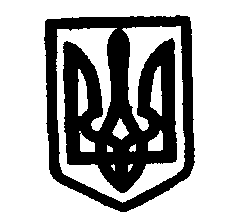   УКРАЇНАЗАПОРІЗЬКА ОБЛАСНА ДЕРЖАВНА АДМІНІСТРАЦІЯР О З П О Р Я Д Ж Е Н Н Яголови обласної державної адміністраціїПро затвердження паспортабюджетної програми на 2017 рікза КПКВК 7781010 	Відповідно до Бюджетного кодексу України, Закону України „Про Державний бюджет України на 2017 рік” та Правил складання паспортів бюджетних програм та звітів про їх виконання, затверджених наказом Міністерства фінансів України від 29 грудня 2002 року № 1098 „Про паспорти бюджетних програм” (зі змінами та доповненнями), зареєстрованим в Міністерстві юстиції України 21 січня 2003 року за № 47/7368:	 затвердити паспорт бюджетної програми на 2017 рік Запорізької обласної державної адміністрації за КПКВК 7781010 (додається).Голова обласноїдержавної адміністрації 	К.І. Бриль1.Паспорт бюджетної програми на 2017 рікЗапорізька обласна державна адміністраціяЗАТВЕРДЖЕНО Розпорядження голови Запорізької обласної державної адміністрації від  25 січня 2017 року № 17   (найменування головного розпорядника коштів державного бюджету)   "  06  "              лютого              2017р.  №    29і наказ Міністерства фінансів України778(найменування головного розпорядника)(КПКВК ДБ)2.7781000Апарат Запорізької обласної державної адміністрації3.77810100111(найменування відповідального виконавця)(КПКВК ДБ)Здійснення виконавчої влади у Запорізькій областіОбсяг бюджетних призначень/бюджетних асигнувань -4.тис. гривень, у тому числі із загального фонду - та із спеціального фонду -тис. гривень.5.Підстави для виконання бюджетної програми: 270 399,4 266 065,2 4 334,2Закон України "Про місцеві державні адміністрації"(найменування бюджетної програми)(КФКВК)(КПКВК ДБ)тис. гривень.6.Стратегічні цілі головного розпорядника, на досягнення яких спрямована реалізація бюджетної програми:№ з/пСтратегічна ціль 1Реалізація державної політики, спрямована на забезпечення сталого соціально-економічного розвитку регіону.Мета бюджетної програми:7.Забезпечення виконання місцевими державними адміністраціями повноважень, визначених  Конституцією, законами України, актами Президента України, Кабінету 2Міністрів України, інших органів  виконавчої влади вищого рівня та делегованих місцевими радами.8.Завдання бюджетної програми:№ з/пЗавдання 1Прийняття управлінських рішень, спрямованих на соціально-економічний розвиток території. 2Залучення громадськості до реалізації державної політики в регіоні.Напрями використання бюджетних коштів:9.тис. гривеньНапрями використання бюджетних коштів№з/пЗагальний фондСпеціальний фондРазомЗабезпечення діяльності місцевих державних адміністрацій області 1 266 065,2 4 334,2 270 399,4 266 065,20 4 334,20 270 399,40ВсьогоПерелік державних цільових програм, що виконуються у складі бюджетної програми:10.Код державної цільовоїпрограмиНазва державної цільової програмиЗагальний фондСпеціальний фондРазомтис. гривень11Результативні показники бюджетної програми:№з/п.ПоказникиОдиницявиміруДжерелоінформаціїЗагальний фондСпеціальний фондРазомзатрат1 2 756,0 40,0 1Кількість штатних одиницьод.Штатний розпис 2 796,0 86,0 1,0 2Кількість легкових автомобілів, що обслуговують місцеві державні адміністраціїод.Постанова КМУ від 26.12.2011 №1399 87,0продукту2 45 277,0 71,0 1Кількість виконаних дорученьшт.Журнали реєстрації 45 348,0 47 119,0 40,0 2Кількість опрацьованих звернень, заяв, скарг громадян Україништ.Журнали реєстрації 47 159,0 37 453,0 500,0 3Кількість розроблених розпоряджень, рішень, наказівшт.Журнали реєстрації 37 953,0ефективності3 16,0 2,0 1Кількість виконаних доручень на 1 працівникашт.Внутрішній облік 17,0 1,0 2Кількість опрацьованих звернень, заяв, скарг громадян України на 1 працівникашт.Внутрішній облік 14,0 13,0 3Кількість розроблених розпоряджень, рішень, наказів на 1 працівникашт.Внутрішній облікякості43 100,0 100,0 1Частка вчасно виконаних доручень в загальній їх кількостівідс.Внутрішній облік 100,0 100,0 2Частка задоволених звернень, заяв, скарг громадян України в загальному обсязівідс.Внутрішній облік 100,0 100,0 3Частка прийнятих розпоряджень, рішень, наказів у загальній кількості розробленихвідс.Внутрішній облік12.Розподіл видатків у розрізі адміністративно-територіальних одиниць:К.І. БрильГолова Запорізької обласноїдержавної адміністрації (найменування головного розпорядника коштів державного бюджету)(прізвище та ініціали)(підпис)Погоджено: (прізвище та ініціали)(підпис)25.01.2017№17